ПОСТАНОВЛЕНИЕ                                                               JÖПот «02»  апреля  2021 г. № 246с. Усть-КоксаО внесении изменений и дополнений в муниципальную программу МО «Усть-Коксинский район»Республики Алтай «Развитие физической культуры, спорта и молодежной политики в МО «Усть-Коксинский район» Республики Алтай»,  утвержденную постановлением Главы Администрации МО «Усть-Коксинский район» от 09.11.2018г. № 1228/2 «Об утверждении муниципальной программы МО «Усть-Коксинский район» Республики Алтай«Развитие физической культуры, спорта и молодежной политики в МО «Усть-Коксинский район» Республики Алтай»           Во исполнении регионального проекта «Формирование системы мотивации  граждан к здоровому образу жизни, включая здоровое питание и отказ от вредных привычек» (« Укрепление общественного здоровья»), национального проекта «Демография», утвержденного протоколом заседания проектного комитета по национальному проекту «Демография» от 14 декабря 2018 года №3:ПОСТАНОВЛЯЮ:          1. Внести следующие изменения в муниципальную программу «Развитие физической культуры, спорта и молодежной политики в МО «Усть-Коксинский район»  Республики Алтай», утвержденную постановлением Главы Администрации МО «Усть-Коксинский район» от 09.11.2018г. № 1228/2 «Об утверждении муниципальной программы МО «Усть-Коксинский район» Республики Алтай «Развитие физической культуры, спорта и молодежной политики в МО «Усть-Коксинский район» Республики Алтай»   (далее – муниципальная программа):          1.1. Строку  «Ресурсное обеспечение программы»   раздела 1 муниципальной программы в паспорте муниципальной программы принять в новой редакции:         1.2. Строку  «Ресурсное обеспечение программы»   раздела 2 муниципальной программы  в паспорте подпрограммы 1 «Развитие физической культуры и спорта»  принять в новой редакции:           1.3. Строку  «Ресурсное обеспечение программы»   раздела 3 муниципальной программы  в паспорте подпрограммы 2 «Развитие молодежной политики»  принять в новой редакции:            1.4. Раздел VIII. «Ресурсное обеспечение муниципальной программы» изложить в новой редакции:             Общий объем бюджетных ассигнований на реализацию программы составит  80 636,56 тыс. рублей,  в том числе по годам реализации программы:2019 год – 14 809,64 тыс. рублей
2020 год – 11 585,65 тыс. рублей;                        
2021год –  11 755,66 тыс. рублей;                         
2022 год – 13991,87 тыс. рублей;                        
2023 год – 14411,87 тыс. рублей;                        
2024 год – 14081,87 тыс. рублей.   На реализацию программы планируется привлечь:            
средства федерального бюджета в объеме  0,00 тыс. рублей (справочно);  средства местного бюджета в объеме  68 762,45 тыс. рублей,                                             средства республиканского бюджета Республики Алтай в объеме          11 874,11  тыс. рублей (справочно).                                                                                       1.5. Приложение № 5 «Прогнозная (справочная) оценка ресурсного обеспечения реализации программы по годам реализации программы за счет всех источников финансирования»  к Постановлению  принять в новой редакции.     1.6. Приложение № 2 « Сведения о составе и значениях целевых показателей»  к Постановлению  принять в новой редакции.     1.7. Приложение № 4 «Перечень основных мероприятий» к Постановлению  принять в новой редакции.     2. Настоящее Постановление подлежит официальному опубликованию путем его размещения на официальном сайте Муниципального образования «Усть-Коксинский район» Республики Алтай.  Информация о размещении на официальном сайте настоящего Постановления подлежит опубликованию в газете «Уймонские вести». Глава АдминистрацииМО  «Усть-Коксинский район» РА                                                                            О.А.КулигинРЕСПУБЛИКА АЛТАЙ АДМИНИСТРАЦИЯ МУНИЦИПАЛЬНОГО ОБРАЗОВАНИЯ«УСТЬ-КОКСИНСКИЙ РАЙОН» РЕСПУБЛИКА АЛТАЙ АДМИНИСТРАЦИЯ МУНИЦИПАЛЬНОГО ОБРАЗОВАНИЯ«УСТЬ-КОКСИНСКИЙ РАЙОН» 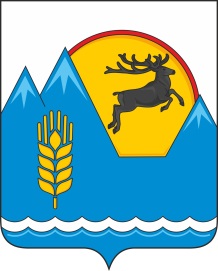 АЛТАЙ РЕСПУБЛИКАНЫНГ«КÖКСУУ-ООЗЫ АЙМАК» МУНИЦИПАЛ ТÖЗÖМÖЛИНИНГАДМИНИСТРАЦИЯЗЫАЛТАЙ РЕСПУБЛИКАНЫНГ«КÖКСУУ-ООЗЫ АЙМАК» МУНИЦИПАЛ ТÖЗÖМÖЛИНИНГАДМИНИСТРАЦИЯЗЫРесурсное      
обеспечение    
программы      Общий объем бюджетных ассигнований на реализацию программы составит  80 636,56 тыс. рублей,  в том числе по годам реализации программы:2019 год – 14 809,64 тыс. рублей
2020 год – 11 585,65 тыс. рублей;                        
2021год –  11 755,66 тыс. рублей;                         
2022 год – 13991,87 тыс. рублей;                        
2023 год – 14411,87 тыс. рублей;                        
2024 год – 14081,87 тыс. рублей.   На реализацию программы планируется привлечь:            
средства федерального бюджета в объеме  0,00 тыс. рублей(справочно);  средства местного бюджета в объеме  68 762,45 тыс. рублей,                                             средства республиканского бюджета Республики Алтай в объеме          11 874,11  тыс. рублей (справочно);                                                                               Ресурсное обеспечение подпрограммыОбщий объем бюджетных ассигнований на реализацию программы составит  73 011,37  тыс. рублей,  в том числе по годам реализации программы:2019 год – 13 106,85 тыс. рублей;
2020 год – 11 343,30 тыс. рублей;                        
2021год –  9 915,61 тыс. рублей;                         
2022 год – 12 711,87 тыс. рублей;                        
2023 год – 13 131,87 тыс. рублей;                        
2024 год – 12 801,87 тыс. рублей.   На реализацию программы планируется привлечь:            
средства федерального бюджета в объеме  0,00 тыс. рублей(справочно);  средства местного бюджета в объеме  65 856,31 тыс. рублей,                                             средства республиканского бюджета Республики Алтай в объеме          10 287,32  тыс. рублей (справочно);                                                                               Ресурсное обеспечение подпрограммыОбщий объем бюджетных ассигнований на реализацию программы составит  7 625,19 тыс. рублей,  в том числе по годам реализации программы:2019 год – 1 702,79 тыс. рублей
2020 год – 242,35 тыс. рублей;                        
2021год –  1 840,05 тыс. рублей;                         
2022 год – 1 280,00 тыс. рублей;                        
2023 год – 1 280,00  тыс. рублей;                        
2024 год – 1 280,00 тыс. рублей.   На реализацию программы планируется привлечь:            
средства федерального бюджета в объеме  0,00 тыс. рублей(справочно);  средства местного бюджета в объеме  6 038,40 тыс. рублей,                                             средства республиканского бюджета Республики Алтай в объеме          1 586,79  тыс. рублей (справочно);                                                                              